Sophie  2013-10-30  Worksheet 1Used to-by Daughtry-1. Listen to the song and put the paragraphs in the right order. Use the sentences in BOLD as hints.)(   )--(   )--(   )--(   )--(   )--(   )--(   )2. Listen one more time and fill in the blanksA) I look around me,
And I want ____ ___ ____ there
'Cause I miss the things that we shared.
Look around you.
____ ______, and you're sad
'Cause you miss the love that we had.
B) We used to have this figured out;
We used to breathe without a doubt.
When nights were clear, you were the first star that I'd see.
We used to have this ______ _______.
We never thought. We used to know.
At least there's you, and at least there's me.
Can we get this back?
Can we get this back to how it _____ ____ ____?
C) You used to talk to me like
I was the only one around.
You used to lean on me like
the only other choice was falling down.
You used to walk with me like
We had _______ we needed to go,
Nice and slow, to no place in particular.

D) We used to have this figured out;
We used to breathe without a doubt.
When nights were clear, you were the first star that I'd see.
We used to have this under control.
We never thought. We used to know.
___ ______ there's you, and at least there's me.
Can we get this back?
Can we get this back to how it used to be?

E) You used to talk to me like
I was the only one around,
The only one around.

F) We used to have this figured out;
We used to breathe without a doubt.
When nights were clear, you were the first star that I'd see.
We used to have this under control.
We never thought.
We used to know.
At least there's you, and at least there's me.
Can we get this back?
Can we get this back to how it used to be? Yeah.
To how it used to be.
To how it used to be, yeah.
To how it used to be.
To how it used to be.G) I used to reach for you when
I got lost along the way.
I used to listen.
You always had just ____ ______ _____ to say.
I used to follow you.
Never really cared where we would go,
Fast or slow, to anywhere at all.
Sophie  2013-10-30  Picture 1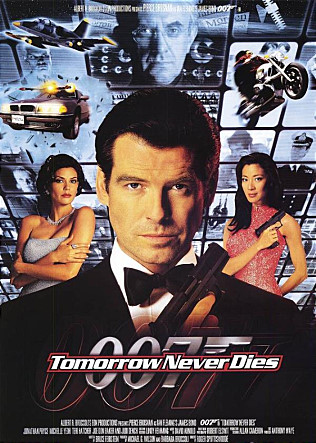 He was                 before. But he is famous actor now. Sophie  2013-10-30  Picture 1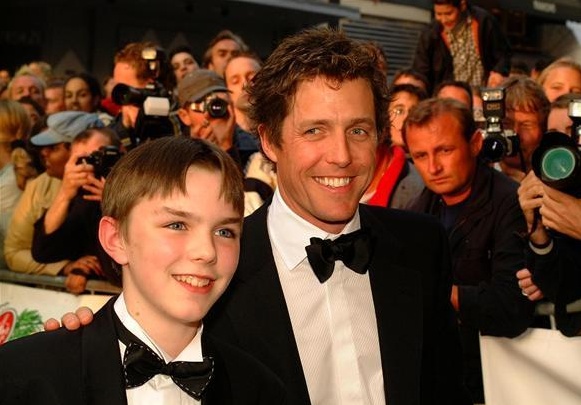 He was                         before. But now, he is a renowned actor. Sophie  2013-10-30  Picture 1 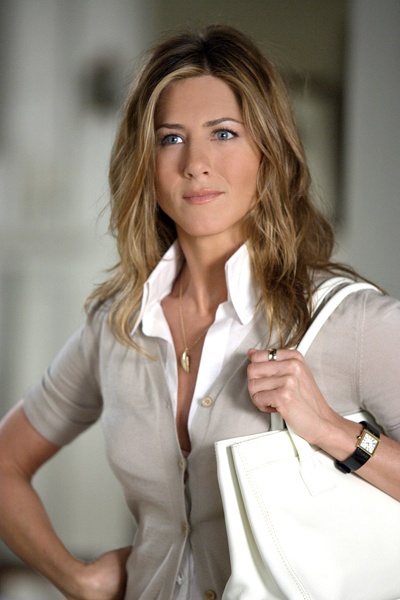 She was                   before.But she is a big star now. Sophie  2013-10-30  Picture 1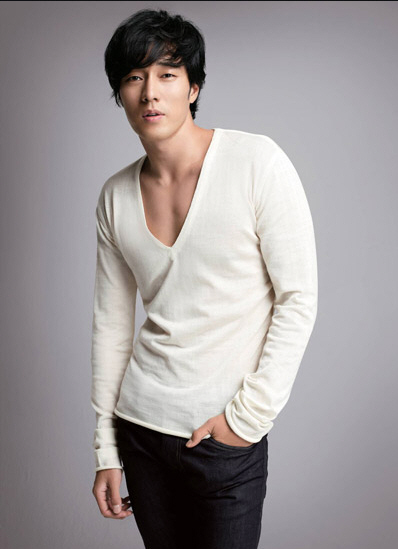 He was                  before. But he is a popular Korean actor now. Sophie  2013-10-30  Worksheet 2      Used to        -by Daughtry-You used to talk to me like I was the only one around 
You used to lean on me the only other choice was falling down 
You used to walk with me like we had nowhere we needed to go 
Nice and slow, to no place in particular 

We used to have this figured out 
We used to breathe without a doubt 
When nights were clear you were the first star I'd see 
We used to have this under control 
We never thought. We used to know 
At least there's you and at least there's me 
Can we get this back, can we get this back... 
To how it used to be 

I used to reach for you when I got lost along the way 
I used to listen, you always had just the right thing to say 
I used to follow you, never really cared where we would go 
Fast or slow to anywhere at all 

We used to have this figured out 
We used to breathe without a doubt 
When nights were clear you were the first star I'd see 
We used to have this under control 
We never thought. We used to know 
At least there's you and at least there's me 
Can we get this back, can we get this back... 
To how it used to be 

I look around me and I want you to be there 
Cause I miss the things that we shared 
Look around you-it's empty and you're sad 
Cause you miss the love that we had 
You used to talk to me like I was the only one around... 

We used to have this figured out 
We used to breathe without a doubt 
When nights were clear you were the first star I'd see 
We used to have this under control 
We never thought. We used to know 
At least there's you and at least there's me 
Can we get this back, can we get this back... 
To how it used to beSophie  2013-10-30   Picture 2Time line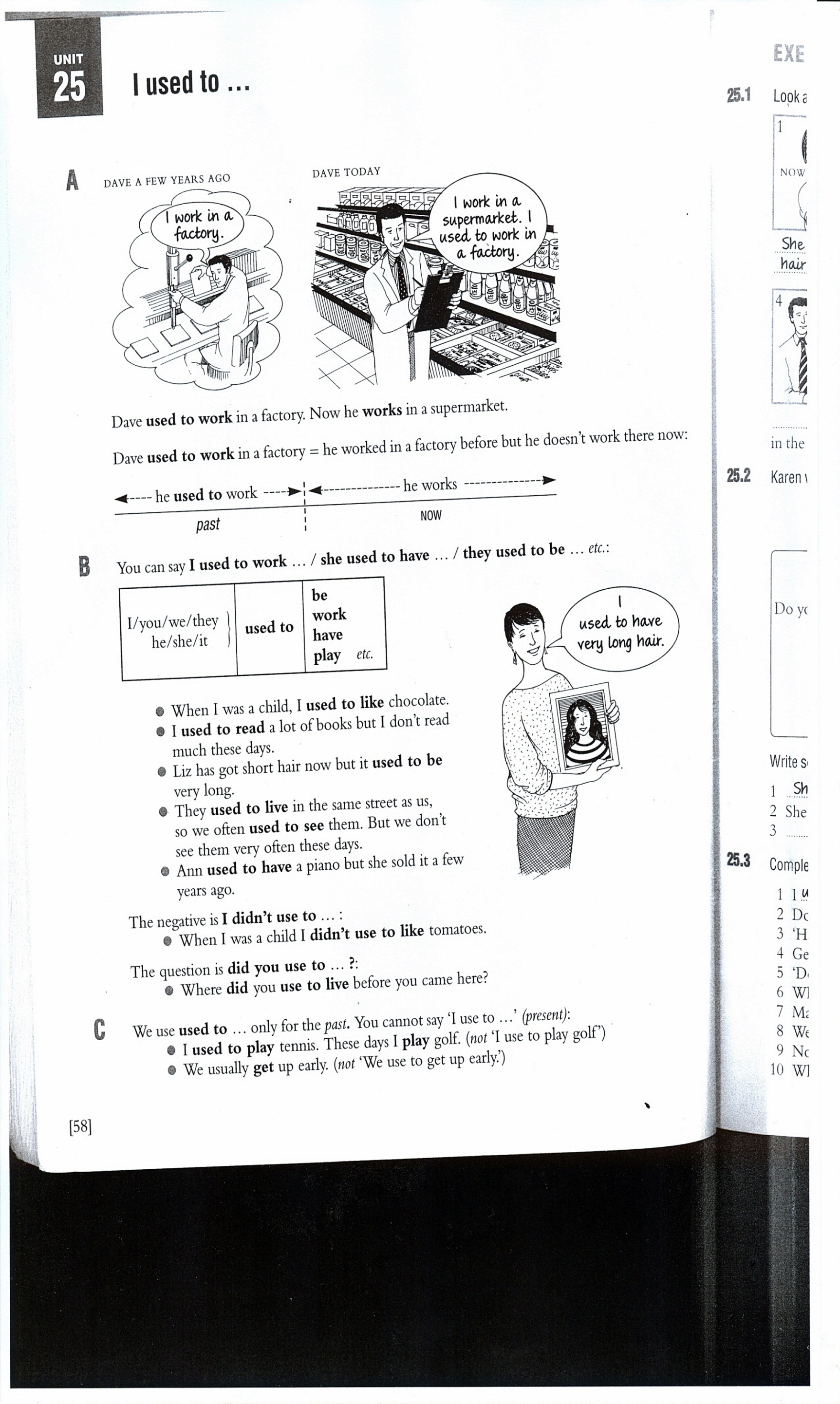 We use used to when we describe a habit in the pastWe often use used to to contrast a past habit with what we do nowThe past simple is also possible but used to is more commonSophie  2013-10-30   Picture 3Substitution TableStatementNegative formQuestion formSophie  2013-10-30  Worksheet 3Role cards Alex He is a teacher now. He is 45 years old.He is married and has 3 children.When he was young he went to school every day. He liked school very much. He did not watch TV. He read a lot of books. Today, he does not like school. He does not go to school every day too. He likes watching TV. He does not read. BobHe is a sportsman. He is 27 years oldHe is not married.When he was young he did not like sport.He watched TV and met with his friends a lot.He was lazy. Today, he loves sport. He does not watch TV and meets his friends sometimes.He likes working.Julia She is a doctor. She is 43 years old. She is married and has 2 children. When she was young she did not like hospital. She liked playing piano. She liked dancing and listening to music. Today, she loves hospital. She does not play the piano. She does not dance or listen to music. Kathy She is an actress. She is 38 years old.She is not married. She did not learn languages when she was young. She did not cook. She did not sing or dance. Today, Kathy is a good cook. She dances and sings beautifully. She speaks 2 foreign languages.Sophie  2013-10-30  Worksheet 3Data worksheetSophie  2013-10-30  Worksheet 4Practice worksheetStatements: I used to play tennis when I was a teenagerNegatives: I didn’t use to play basketball when i studied at schoolQuestion: Did you use to play football when you were little?A. Rewrite each sentence with used to I was in the school swimming team ________________________________________________________________Sophie had long hair when she was 7 ________________________________________________________________Mary didn’t listen when her teachers were speaking ________________________________________________________________Ricardo got up at 6:00 when he was training for the Olympics ________________________________________________________________What did you usually do on Saturday evening? ________________________________________________________________My brother wore glasses when he was small ________________________________________________________________Becky was afraid of dogs when she was a little girl ________________________________________________________________We always gave our teacher presents at the end of the term ________________________________________________________________Paul has spoken Italian well but he has forgotten it ________________________________________________________________Did you live next door to Mrs Harrison? ________________________________________________________________Complete the personal detailsI used to drink                                            but now I don’tI used to live in                                           but now I don’tI used to go to                                            but now I don’tI used to play with                                        but now I don’tI used to read                                              but now I don’tI used to watch                                             but now I don’tI used to listen                                              but now I don’tI used to get up at                                           but now I don’tI used to go to bed at                                        but now I don’tI used to sit next to                                         but now I don’tI used to love                                              but now I don’tI used to hate                                              but now I don’tSophie  2013-10-30  Worksheet 5 (SOS activity)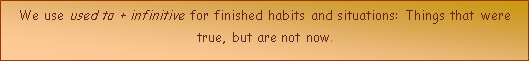 1. Look at the picture and write sentences about people hundreds of years ago. Begin (Most) people used to … or (Most) people didn't use to…. Or a lot of people used to…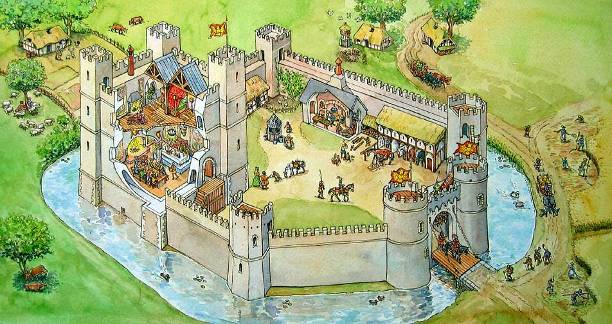 Grammar Lesson Plan Topic:  Used to Instructor: Sophie(Soyoun Jung)Level:  intermediateStudents:16Length:45 MinutesMaterials:  -  Pictures 1: famous stars. -  Worksheet 1: ‘used to’ song (16copies)-  Worksheet 2: Lyrics (16 copies)-  Picture 2: Time concept.-  Picture 3: Substitution table. -  Worksheet 3: Role cards and data worksheet (4 copies)-  Worksheet 4: Practice worksheet (16 copies)-  Worksheet 5 : SOS activity-  Whiteboard, markersAims:  At the end of this lesson, - Students should have been able to practice the form “used to” - Students should have been able to change the statement form into negative and question form. Personal aims:- I want to deliver explicit instructions by speaking slowly and clearly.Language Skills:- Speaking: answer the question about the pictures, Role play- Reading: Lyrics worksheet, Role cards- Writing: Lyrics worksheet, Data worksheet, Practice worksheet- Listening: the song, teacher’s instruction, other students opinionsLanguage Systems:- Grammar: ‘used to’ form - Lexis: vocabulary and idioms related to habit, state, character…etc. - Function: Questioning about people, Explaining about you in past and present. - Discourse: general use of questioning about people. - Phonology: pronounce of ‘used to’Assumptions:-The students are interested in role playing.-The students will enjoy the Song ‘used to’Anticipated Errors and Solutions:- Students might have some troubles to do worksheet 1.→ If necessary, play one more time. - The post activity might take over time.   → Homework. Reference:http://www.youtube.com/watch?v=Rm_tiWDwA7A (Song: ‘Used to’ by Daughtry) http://www.youtube.com/watch?v=tCdMH8j3yyA (Lyrics)http://movie.naver.com/movie/bi/mi/photoView.nhn?code=18852&imageNid=5020886 (Picture 1)http://blog.naver.com/seunsub2?Redirect=Log&logNo=100165771223 (Picture 1) http://busyteacher.org/8976-used-to-worksheet.html (worksheet 1,4,5)Grammar in use essential – chapter25. ‘USED TO’ (picture 2)Lead-InLead-InLead-InMaterials:  - Whiteboard, markersMaterials:  - Whiteboard, markersMaterials:  - Whiteboard, markersTimeSet UpProcedure3minWholestudents- Greeting- ElicitingTell students your past habit and let them know you don’t do it now. Ask students how you can express it into a single sentence. Elicit the form ‘used to’- MotivationIntroduce today’s topic: Used to Pre-ActivityPre-ActivityPre-ActivityMaterials: - Pictures 1: famous stars. - Worksheet 1: ‘used to’ song (16copies)- Whiteboard, markers.Materials: - Pictures 1: famous stars. - Worksheet 1: ‘used to’ song (16copies)- Whiteboard, markers.Materials: - Pictures 1: famous stars. - Worksheet 1: ‘used to’ song (16copies)- Whiteboard, markers.TimeSet UpProcedure5min5min3minWhole studentsIndividuallyPair workWarmer: Quiz about celebrities. Show students the picture 1(pictures of famous stars) and give a quiz about their previous job. Tell students some episodes of the celebrities’ former job. And tell students that the stars don’t do it anymore.Let students use the form ‘used to’ to explain the star’s state. Song ‘Used to’ 1-1. A correct paragraph sequence in lyrics.- Give instructions.Explain the background of this song. Distribute worksheet 1 to students.Students should listen the song and set up the paragraphs in right order.  Let students do the question 1 with their group members.  - Ask I.C.Q. and run the activity. ‘Will you read the lyrics?’ ‘No’- Run the activity and check the answers1-2. Filling in the blanks- Give instructions. Let students listen carefully and fill in the blanks in the question 2 in pairs. - Run activity and check the answers. - Ask C.C.Q and transition ‘When do you use the form ‘used to’?’  ‘Does it mean you still be in former state?’ ‘No’ After C.C.Q, let students jump in to the main activity to study more detail about ‘used to’. Main-ActivityMain-ActivityMain-ActivityMaterials: -  Worksheet 2: Lyrics (16 copies)-  Picture 2: Time concept.-  Picture 3: Substitution table. -  Worksheet 3: Role cards and data worksheet (4 copies)-  Whiteboard, markers Materials: -  Worksheet 2: Lyrics (16 copies)-  Picture 2: Time concept.-  Picture 3: Substitution table. -  Worksheet 3: Role cards and data worksheet (4 copies)-  Whiteboard, markers Materials: -  Worksheet 2: Lyrics (16 copies)-  Picture 2: Time concept.-  Picture 3: Substitution table. -  Worksheet 3: Role cards and data worksheet (4 copies)-  Whiteboard, markers TimeSet UpProcedure5min5min7minWholestudentsWholestudentsGroupwork1. Making a rule. - Give instructionsDistribute worksheet2 to students.Let students look through the lyrics.  Ask students the common thing of ‘used to’ sentences in the worksheet.  Elicit ‘used to + infinite’  Write down the rule on board.  Show Picture 2 and remind students of the meaning of ‘used to’.2. Drilling- Give instructionsShow students the Picture 3 of substitution table.  Let students drill it. 3. Role Play- Give instructions. Hand out worksheet3(the role cards and data worksheet). Let students choose their roles and do role play with their group members. - Ask I.C.Q and run the activity Monitor and control the time of activity. Post-ActivityPost-ActivityPost-ActivityMaterials: -  Worksheet 4: Practice worksheet (16 copies)-  Whiteboard, markersMaterials: -  Worksheet 4: Practice worksheet (16 copies)-  Whiteboard, markersMaterials: -  Worksheet 4: Practice worksheet (16 copies)-  Whiteboard, markersTimeSet UpProcedure7min5minGroupworkGroupwork1. Practice worksheet- Give instructionsDistribute worksheet 4.Let students know this is an individual work.Students should fill in the blanks in 5min.  - Ask I.C.Q and run the activity. - Check the answers. 2. Error correction and feedback. - Let students correct errors by themselves.  If necessary, explain the rule one more time and correct the mistakes. - FeedbackTell the strength of each student during the class. Also suggest them some advice to improve. SOS-ActivitySOS-ActivitySOS-ActivityMaterials: -  Worksheet 5 (4 copies)-  Whiteboard, markersMaterials: -  Worksheet 5 (4 copies)-  Whiteboard, markersMaterials: -  Worksheet 5 (4 copies)-  Whiteboard, markersTimeSet UpProcedure10min(can be flexible)GroupworkGroupwork1. Practice with a picture. - Give instructionsDistribute worksheet 5.This is group work. Students should discuss and create 5 sentences about the picture by using ‘used to’ form. - Ask I.C.QCheck who they are working with.Check what they workCheck how much time they have.2. Presentation   Let one student of each group make a presentation about their group’s work.   I , You TheyHe/SheDavidused to Workgoplaythereat that timeI , You TheyHe/She Daviddidn’tused to Workgoplaythereat that timeI , You TheyHe/She Davidneverused to Workgoplaythereat that timeDidI , YouTheyHe/SheDavidused toWorkgoplaythereat that timePAST- I did it in the past.- I don’t do it nowadays. PRESENT- I do it nowadays. My person: My person: My partner’s person: My partner’s person: 